Č. j. 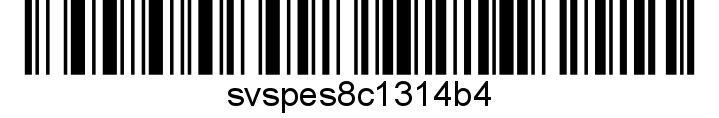 Nařízení Státní veterinární správy Krajská veterinární správa Státní veterinární správy pro Středočeský kraj jako místně a věcně příslušný správní orgán podle § 49 odst. 1 písm. c) zákona č. 166/1999 Sb., o veterinární péči a o změně některých souvisejících zákonů (veterinární zákon), ve znění pozdějších předpisů, v souladu s nařízením Evropského parlamentu a Rady (EU) 2016/429 ze dne  9.března 2016 o nákazách zvířat a o změně a zrušení některých aktů v oblasti zdraví zvířat („právní rámec pro zdraví zvířat“), v znění pozdějších předpisů, a v souladu s Nařízením Komise v přenesené pravomoci (EU) 2020/687 ze dne 17.prosince 2019, kterým se doplňuje nařízení Evropského parlamentu a Rady (EU) 2016/429, pokud jde o pravidla pro prevenci a tlumení určitých nákaz uvedených na seznamu (dále jen „Nařízení Komise 2020/687“), a ustanovením a § 75a odst. 1, 2 a 4 veterinárního zákona rozhodla o   ukončení mimořádných veterinárních opatření   nařízených Státní veterinární správou pod č. j. SVS/2023/044303-S ze dne 23.03.2023 v souvislosti s výskytem nebezpečné nákazy vysoce patogenní aviární influenzy v katastrálním území Libomyšl [683205], okres Beroun, ve Středočeském kraji, takto: Čl. 1 Zrušení vyhlášených ochranných a zdolávacích opatření Vzhledem k tomu, že uplynula minimální doba trvání nařízených opatření v ochranném pásmu a pásmu dozoru od provedení předběžné dezinfekce v ohnisku a byla splněna všechna ustanovení čl. 39 odst. 1 a čl. 55 odst. 1 nařízení Komise 2020/687, nezbytná ke zrušení opatření v uzavřeném pásmu, je možné zrušit opatření v těchto pásmech.   Dnem účinnosti tohoto nařízení se zrušuje Nařízení Státní veterinární správy 
č. j. SVS/2023/044303-S ze dne 23.03.2023.Čl. 2  Společná a závěrečná ustanovení  Toto nařízení nabývá podle § 2 odst. 1 a § 4 odst. 1 a 2 zákona č. 35/2021 Sb., o Sbírce právních předpisů územních samosprávných celků a některých správních úřadů z důvodu ohrožení života, zdraví, majetku nebo životního prostředí, platnosti a účinnosti okamžikem jeho vyhlášením formou zveřejnění ve Sbírce právních předpisů. Datum a čas vyhlášení nařízení je vyznačen ve Sbírce právních předpisů.   Toto nařízení se vyvěšuje na úředních deskách krajského úřadu a všech obecních úřadů, jejichž území se týká, na dobu nejméně 15 dnů a musí být každému přístupné u krajské veterinární správy, krajského úřadu a všech obecních úřadů, jejichž území se týká. Státní veterinární správa zveřejní oznámení o vyhlášení nařízení ve Sbírce právních předpisů na své úřední desce po dobu alespoň 15 dnů ode dne, kdy byla o vyhlášení vyrozuměna.  V  dne ředitel podepsáno elektronickyObdrží:Krajský úřad Středočeského kraje, Zborovská 81, 150 00 Praha 5-Smíchov Hasičský záchranný sbor Středočeského kraje, Jana Palacha 1970, 272 01 Kladno  Krajské ředitelství policie Středočeského kraje, Na Baních 1535 156 00 Praha 5 Krajská hygienická stanice Středočeského kraje se sídlem v Praze, Dittrichova 17,128 01 PRAHA 2Krajského vojenského velitelství Praha pro Středočeský kraj, U Sluncové 395/4, 186 00 Praha 8 – KarlínObec s rozšířenou působností: Beroun, Hořovice, Dobříš a PříbramObecní úřady obcí: Chodouň; Libomyšl; Lochovice; Málkov; Neumětely; Otmíče; Stašov;Bavoryně; Běštín; Broumy; Březová; Bykoš; Bzová; Felbabka; Hořovice; Hostomice; Hředle; Hudlice; Chlustina; Jince; Koněprusy; Kotopeky; Králův Dvůr; Křešín; Lážovice; Lhotka; Lochovice; Měňany; Nesvačily; Ohrazenice; Osov; Podbrdy; Podluhy; Praskolesy; Rpety; Skřipel; Suchomasty; Svatá; Tlustice; Tmaň; Točník; Trubín; Trubská; Velký Chlumec; Vinařice; Vižina; Všeradice; Záluží; Zdice; Žebrák;